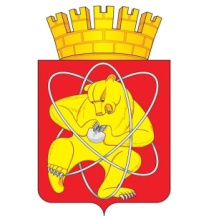 Городской округ «Закрытое административно – территориальное образование  Железногорск Красноярского края»АДМИНИСТРАЦИЯ ЗАТО г. ЖЕЛЕЗНОГОРСКПОСТАНОВЛЕНИЕ    29.06. 2023                                                                                                        № 1260г. ЖелезногорскОб утверждении актуализированной на 2024 год схемы теплоснабжения ЗАТО Железногорск по 2040 год         В целях реализации Федерального закона от 06.10.2003 № 131-ФЗ «Об общих принципах организации местного самоуправления в Российской Федерации»,  в соответствии со статьей  6  Федерального закона от 27.07.2010 № 190-ФЗ «О теплоснабжении», постановлением Правительства Российской Федерации от 22.02.2012 № 154 «О требованиях к схемам теплоснабжения, порядку их разработки и утверждения», Уставом ЗАТО ЖелезногорскПОСТАНОВЛЯЮ:1. Утвердить актуализированную на 2024 год схему теплоснабжения ЗАТО Железногорск по 2040 год.2. Отделу общественных связей Администрации ЗАТО г.Железногорск (И.С. Архипова) разместить на официальном сайте Администрации ЗАТО г.Железногорск в информационно-телекоммуникационной сети «Интернет»  до 07 июля 2023 года:2.1. Утверждённую актуализированную на 2024 год схему теплоснабжения ЗАТО Железногорск по 2040 год, за исключением сведений, составляющих государственную тайну, и электронной модели схемы теплоснабжения;         2.2. Постановление «Об утверждении актуализированной на 2024 год схемы теплоснабжения ЗАТО Железногорск по 2040 год».3. Управлению внутреннего контроля ЗАТО г. Железногорск (В.Г.Винокурова) довести  настоящее постановление до всеобщего сведения через газету «Город и горожане».4. Контроль над выполнением настоящего постановления возложить на первого заместителя Главы ЗАТО г. Железногорск по жилищно-коммунальному хозяйству Р.И. Вычужанина.5. Настоящее постановление вступает в силу после его официального опубликования.Глава ЗАТО г. Железногорск                                                               Д.М.Чернятин